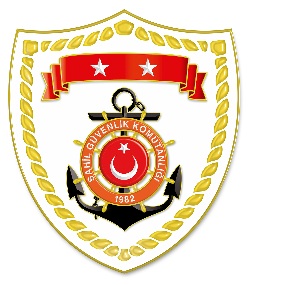 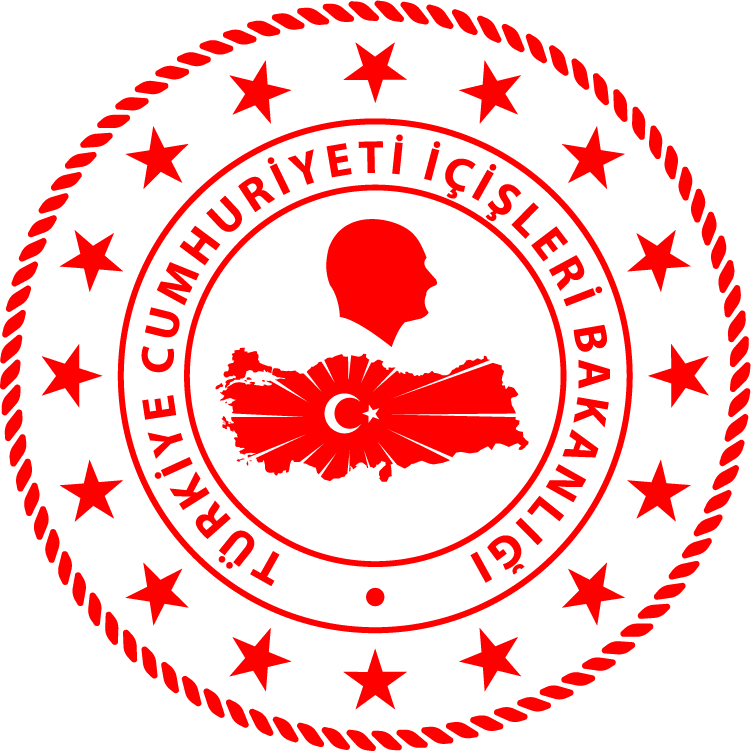 Ege Bölgesi*Paylaşılan veriler deniz yoluyla yapılan düzensiz göç esnasında meydana gelen ve arama kurtarma faaliyetleri icra edilen olaylara ait bilgiler içerdiğinden olayların bitiminde değişiklik gösterebilmektedir. Nihai istatistikî verilere, sona eren ay verisi olarak www.sg.gov.tr/duzensiz_goc_istatistikleri.html  linkinden ulaşılabilmektedir.*Statistical information given in the table may vary because they consist of data related incidents which were occured and turned into search and rescue operations. The exact numbers at the end of the related month is avaliable on www.sg.gov.tr/duzensiz_goc_istatistikleri.html	S.NoTARİHMEVKİ VE SAATDÜZENSİZ GÖÇ VASITASIYAKALANAN TOPLAM DÜZENSİZ GÖÇMEN KAÇAKÇISI/ŞÜPHELİKURTARILAN/YAKALANAN TOPLAM DÜZENSİZ GÖÇMEN SAYISIBEYANLARINA GÖRE KURTARILAN/YAKALANAN DÜZENSİZ GÖÇMEN UYRUKLARI115 Ocak 2020ÇANAKKALE/AyvacıkSivrice02.40Lastik Bot-3535 Afganistan215 Ocak 2020ÇANAKKALE/AyvacıkSivrice04.00Lastik Bot-3535 Afganistan